Español 1  -  Trabajo de estante del vocabulario 1.1  -  Los saludos y las preguntas importantes y las muletillas  -  Cartas #1(Shelfwork For Vocabulary 1.1  -  Greetings And Important Questions And Filler Words  -  Card Sort #1)Empareja las siguientes palabras con las palabras correctas en español. (Match the following words with the correct words in Spanish.)Español 1  -  Trabajo de estante del vocabulario 1.1  -  Los saludos y las preguntas importantes y las muletillas  -  Cartas #2(Shelfwork For Vocabulary 1.1  -  Greetings And Important Questions And Filler Words  -  Card Sort #2)Empareja las siguientes palabras con las palabras correctas en español. (Match the following words with the correct words in Spanish.)Español 1  -  Trabajo de estante del vocabulario 1.1  -  Los saludos y las preguntas importantes y las muletillas  -  Cartas #3(Shelfwork For Vocabulary 1.1  -  Greetings And Important Questions And Filler Words  -  Card Sort #3)Empareja las siguientes preguntas con las respuestas correctas en español. (Match the following questions with the correct responses in Spanish.)Español 1  -  Trabajo de estante del vocabulario 1.1  -  Los saludos y las preguntas importantes y las muletillas  -  Piedra, papel, o tijeras(Shelfwork For The Lesson On Vocabulary 1.1  -  Greetings And Important Questions And Filler Words  -  Rock, Paper, Scissors)Jugar Piedra, papel, o tijeras con una o dos personas; tienen que jugarlo nueve rondas. Para jugar todos dicen: “uno, dos, tres..” y después la cosa que van a emplear, por ejemplo: “Uno, dos, tres, ¡piedra!” El que gana tiene que decir “¡Piedra vence a tijeras!”, por ejemplo. Si es un empate, digan “¡Empate!” (Play Rock, Paper, Scissors with one or two other people; you have to play it 9 rounds. To play, everybody says: “uno, dos, tres..” and then they say the thing they are employing, for example: “Uno, dos, tres, ¡piedra!” The person who wins has to say: “¡Piedra vence a tijeras!”, for example. If it’s a tie say “¡Empate!”)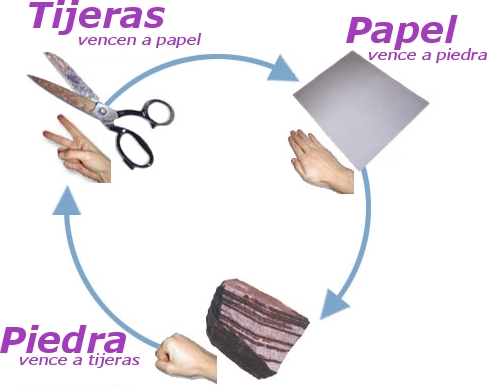 Español 1  -  Trabajo de estante del vocabulario 1.1  -  Los saludos y las preguntas importantes y las muletillas  -  Lucha libre(Shelfwork For Vocabulary 1.1  -  Greetings And Important Questions And Filler Words  -  Lucha libre)Jugar lucha libre contra otra persona en la mesa baja: (Play lucha libre with another person at the low table:)Para empezar, contar en español “1, 2, 3, 4, 5…¡Voy a ganar!” (To start, count in Spanish “uno, dos, tres, cuatro, cinco…¡Voy a ganar!”)La primera persona que quita la máscara a la otra gana. (The first person to take the mask off the other wins.)El que gana grita: “¡Gané!” (The winner shouts: “¡Gané!”)El que pierde murmura: “Perdí…” (The loser murmurs: “Perdí…”)Español 1  -  Trabajo de estante del vocabulario 1.1  -  Los saludos y las preguntas importantes y las muletillas  -  Lucha libre(Shelfwork For Vocabulary 1.1  -  Greetings And Important Questions And Filler Words  -  Lucha libre)Jugar lucha libre contra otra persona en la mesa baja: (Play lucha libre with another person at the low table:)Para empezar, contar en español “1, 2, 3, 4, 5…¡Voy a ganar!” (To start, count in Spanish “uno, dos, tres, cuatro, cinco…¡Voy a ganar!”)La primera persona que quita la máscara a la otra gana. (The first person to take the mask off the other wins.)El que gana grita: “¡Gané!” (The winner shouts: “¡Gané!”)El que pierde murmura: “Perdí…” (The loser murmurs: “Perdí…”)Español 1  -  Trabajo de estante del vocabulario 1.1  -  Los saludos y las preguntas importantes y las muletillas  -  Lucha libre(Shelfwork For Vocabulary 1.1  -  Greetings And Important Questions And Filler Words  -  Lucha libre)Jugar lucha libre contra otra persona en la mesa baja: (Play lucha libre with another person at the low table:)Para empezar, contar en español “1, 2, 3, 4, 5…¡Voy a ganar!” (To start, count in Spanish “uno, dos, tres, cuatro, cinco…¡Voy a ganar!”)La primera persona que quita la máscara a la otra gana. (The first person to take the mask off the other wins.)El que gana grita: “¡Gané!” (The winner shouts: “¡Gané!”)El que pierde murmura: “Perdí…” (The loser murmurs: “Perdí…”)Español 1  -  Trabajo de estante del vocabulario 1.1  -  Los saludos y las preguntas importantes y las muletillas  -  Bingo(Shelfwork For Vocabulary 1.1  -  Greetings And Important Questions And Filler Words  -  Bingo)Jugar Bingo con dos, tres, o cuatro otras personas. Necesitan un líder que dirá las palabras en inglés en voz alta en orden aleatorio. Los jugadores van a escribir 24 de las palabras de esta lista en español en el cartón. El 1º jugador que marca cinco palabras con una X, sean horizontales, verticales, o diagonales, gana y se convierte en la mejor persona en el grupo y en toda la clase. (Play Bingo with two, three, or four other people. You need a leader who will say the words in English out loud in a random order. The players will write 24 words from the following list in Spanish on their board. The 1st player to X out five words, either horizontally, vertically, or diagonally, wins and becomes the best person in the group and in the whole class.)Español 1  -  Trabajo de estante del vocabulario 1.1  -  Los saludos y las preguntas importantes y las muletillas  -  Ahorcado(Shelfwork For Vocabulary 1.1  -  Greetings And Important Questions And Filler Words  -  Hangman)Jugar Ahorcado con las palabras de este vocabulario que necesites practicar, con una, dos, o tres otras personas. Todos tienen que preguntar por lo menos tres palabras o frases y también adivinar por lo menos tres palabras o frases. Si necesitas una mini lección sobre cómo se juega, pídesela a don Andrés. (Play Hangman with whichever words from this vocabulary that you need to practice, with 1, 2, or 3 other people. Everybody has to ask at least 3 words or phrases and guess at least 3 words or phrases. If you need a mini lesson on how to play, ask don Andrés for one.)Español 1  -  Trabajo de estante del vocabulario 1.1  -  Los saludos y las preguntas importantes y las muletillas  -  Ahorcado(Shelfwork For Vocabulary 1.1  -  Greetings And Important Questions And Filler Words  -  Hangman)Jugar Ahorcado con las palabras de este vocabulario que necesites practicar, con una, dos, o tres otras personas. Todos tienen que preguntar por lo menos tres palabras o frases y también adivinar por lo menos tres palabras o frases. Si necesitas una mini lección sobre cómo se juega, pídesela a don Andrés. (Play Hangman with whichever words from this vocabulary that you need to practice, with 1, 2, or 3 other people. Everybody has to ask at least 3 words or phrases and guess at least 3 words or phrases. If you need a mini lesson on how to play, ask don Andrés for one.)Español 1  -  Trabajo de estante del vocabulario 1.1  -  Los saludos y las preguntas importantes y las muletillas  -  Ahorcado(Shelfwork For Vocabulary 1.1  -  Greetings And Important Questions And Filler Words  -  Hangman)Jugar Ahorcado con las palabras de este vocabulario que necesites practicar, con una, dos, o tres otras personas. Todos tienen que preguntar por lo menos tres palabras o frases y también adivinar por lo menos tres palabras o frases. Si necesitas una mini lección sobre cómo se juega, pídesela a don Andrés. (Play Hangman with whichever words from this vocabulary that you need to practice, with 1, 2, or 3 other people. Everybody has to ask at least 3 words or phrases and guess at least 3 words or phrases. If you need a mini lesson on how to play, ask don Andrés for one.)Español 1  -  Trabajo de estante del vocabulario 1.1  -  Los saludos y las preguntas importantes y las muletillas  -  Cantar(Shelfwork For Vocabulary 1.1  -  Greetings And Important Questions And Filler Words  -  Singing)En grupos de dos o menos, canta y graba (con la grabadora pequeña que tiene don Andrés) una de estas opciones:toda la letra de una canción en español que te gusta.una canción que tú escribes en español con este vocabulario.una canción originalmente en inglés pero cuya letra encontraste traducida al español (nunca puedes usar google translate). (In groups of two or fewer, sing and record [with the little recorder that don Andrés has] one of these options:all the lyrics to a song in Spanish that you like.a song in Spanish that you write using this vocabulary.a song originally in English but whose lyrics you found translated into Spanish [you can never use google translate]).Español 1  -  Trabajo de estante del vocabulario 1.1  -  Los saludos y las preguntas importantes y las muletillas  -  Cantar(Shelfwork For Vocabulary 1.1  -  Greetings And Important Questions And Filler Words  -  Singing)En grupos de dos o menos, canta y graba (con la grabadora pequeña que tiene don Andrés) una de estas opciones:toda la letra de una canción en español que te gusta.una canción que tú escribes en español con este vocabulario.una canción originalmente en inglés pero cuya letra encontraste traducida al español (nunca puedes usar google translate). (In groups of two or fewer, sing and record [with the little recorder that don Andrés has] one of these options:all the lyrics to a song in Spanish that you like.a song in Spanish that you write using this vocabulary.a song originally in English but whose lyrics you found translated into Spanish [you can never use google translate]).Español 1  -  Trabajo de estante del vocabulario 1.1  -  Los saludos y las preguntas importantes y las muletillas  -  Quizlet(Shelfwork For Vocabulary 1.1  -  Greetings And Important Questions And Filler Words  -  Quizlet)Usando Quizlet, crea cartas educativas en inglés y español de todas las palabras de las secciones de “Los saludos y las despedidas”, “Preguntas y respuestas”, “Preguntas importantes para la clase”, y “Las muletillas” en los apuntes; luego compártelas con don Andrés. (Using Quizlet, create flashcards in English and Spanish of all the words in the “Los saludos y las despedidas”, “Preguntas y respuestas”, “Preguntas importantes para la clase”, and “Las muletillas” sections of the notes; then share them with don Andrés.)Español 1  -  Trabajo de estante del vocabulario 1.1  -  Los saludos y las preguntas importantes y las muletillas  -  Quizlet(Shelfwork For Vocabulary 1.1  -  Greetings And Important Questions And Filler Words  -  Quizlet)Usando Quizlet, crea cartas educativas en inglés y español de todas las palabras de las secciones de “Los saludos y las despedidas”, “Preguntas y respuestas”, “Preguntas importantes para la clase”, y “Las muletillas” en los apuntes; luego compártelas con don Andrés. (Using Quizlet, create flashcards in English and Spanish of all the words in the “Los saludos y las despedidas”, “Preguntas y respuestas”, “Preguntas importantes para la clase”, and “Las muletillas” sections of the notes; then share them with don Andrés.)Español 1  -  Trabajo de estante del vocabulario 1.1  -  Los saludos y las preguntas importantes y las muletillas  -  Quizlet(Shelfwork For Vocabulary 1.1  -  Greetings And Important Questions And Filler Words  -  Quizlet)Usando Quizlet, crea cartas educativas en inglés y español de todas las palabras de las secciones de “Los saludos y las despedidas”, “Preguntas y respuestas”, “Preguntas importantes para la clase”, y “Las muletillas” en los apuntes; luego compártelas con don Andrés. (Using Quizlet, create flashcards in English and Spanish of all the words in the “Los saludos y las despedidas”, “Preguntas y respuestas”, “Preguntas importantes para la clase”, and “Las muletillas” sections of the notes; then share them with don Andrés.)Español 1  -  Trabajo de estante del vocabulario 1.1  -  Los saludos y las preguntas importantes y las muletillas  -  Quizlet(Shelfwork For Vocabulary 1.1  -  Greetings And Important Questions And Filler Words  -  Quizlet)Usando Quizlet, crea cartas educativas en inglés y español de todas las palabras de las secciones de “Los saludos y las despedidas”, “Preguntas y respuestas”, “Preguntas importantes para la clase”, y “Las muletillas” en los apuntes; luego compártelas con don Andrés. (Using Quizlet, create flashcards in English and Spanish of all the words in the “Los saludos y las despedidas”, “Preguntas y respuestas”, “Preguntas importantes para la clase”, and “Las muletillas” sections of the notes; then share them with don Andrés.)Español 1  -  Trabajo de estante del vocabulario 1.1  -  Los saludos y las preguntas importantes y las muletillas  -  Crucigrama(Shelfwork For Vocabulary 1.1  -  Greetings And Important Questions And Filler Words  -  Crossword)Hacer este crucigrama sobre el los saludos y las preguntas en la hoja. (Do this crossword on greetings and questions on the sheet.)Español 1  -  Trabajo de estante del vocabulario 1.1  -  Los saludos y las preguntas importantes y las muletillas  -  Traducir(Shelfwork For Vocabulary 1.1  -  Greetings And Important Questions And Filler Words  -  Translate)Traducir estas oraciones al español. (Translate these sentences into Spanish.)Hello! Uh…Good morning?Good afternoon!Uh..Good night.What’s up?Uh… NothingHow are you?I’m fine. Bad. Great. Awesome. So-so. How are you?Me too.Cool.Bye.See you later.What’s your name?My name is Juan.Where are you from?I’m from Mexico.Where do you live?I live in Charlotte, NC.What do you like?I like dogs and I like the sun. I don’t like cats.Please?No, thank you?You’re welcome.How do you say “possum” in Spanish?You say: “zarigüeya”.What does “el hacha” mean in English?It means “ax”.How do you spell “hola” in Spanish?You spell it: h-o-l-a.Can you say that again?No, I can’t say that again.I’m sorry.Don’t be sorry.Can I go to the bathroom?No, you can’t go to the bathroom.Do you know?I don’t know.Well, uh, dang, I mean like, seriously…Español 1  -  Trabajo de estante del vocabulario 1.1  -  Los saludos y las preguntas importantes y las muletillas  -  Actividad auditiva(Shelfwork For Vocabulary 1.1  -  Greetings And Important Questions And Filler Words  -  Listening Activity)Miren este video y contesten las palabras que siguen. (Watch this video and answer the following questions.)Pon los subtítulos en inglés si no están. (Put the English subtitles on if they’re not.)https://bit.ly/2xiMj5O¿Cómo saludas en una situación formal? (How do you greet someone in a formal setting?)¿Cómo te despides en una situación formal? (How do you say goodbye in a formal setting?)¿Cómo puedes saludar en una situación más informal? (How can you greet someone in a more informal setting?)¿Cómo puedes despedirte en una situación más informal? (How can you say goodbye to someone in a more informal setting?)Traduce la conversación entre Tío Spanish y Lola: (Translate the conversation between Tío Spanish and Lola into Spanish:)¿Qué saludo usas desde la mañana hasta las dos de la tarde? (What greeting do you use from the morning until about 2:00 in the afternoon?)¿Qué saludo usas desde las dos de la tarde hasta las nueve? (What greeting do you use from about 2:00 in the afternoon until about 9:00?)¿Qué saludo usas después de las nueve hasta que vas a dormir? (What greeting do you use after 9:00 until you go to bed?)¿Qué despedida usas cuando vas a ver a la persona ese mismo día? (What goodbye do you use when you’re going to see the person that same day?)¿Qué despedida usas cuando vas a ver a la persona el día siguiente? (What goodbye do you use when you’re going to see the person the next day?)¿Qué dos despedidas puedes usar cuando no sabes cuándo vas a volver a ver a la persona? (What 2 goodbyes do you use when you don’t know when you’re going to see the person again?)Español 1  -  Trabajo de estante del vocabulario 1.1  -  Los saludos y las preguntas importantes y las muletillas  -  Canción(Shelfwork For Vocabulary 1.1  -  Greetings And Important Questions And Filler Words  -  Song)Escucha esta canción en una computadora y escribe las palabras que faltan en la hoja. (Listen to this song on a computer and write the missing words on the sheet.)Grupo: BelanovaCanción: Por esta vezPaís: MéxicoGénero: Popbit.ly/2OsKBGDEspañol 1  -  Trabajo de estante del vocabulario 1.1  -  Los saludos y las preguntas importantes y las muletillas  -  Grabar vocabulario(Shelfwork For Vocabulary 1.1  -  Greetings And Important Questions And Filler Words  -  Record Vocabulary)Grabarte diciendo todas las palabras de vocabulario en español de todas las secciones de los apuntes, repitiéndolas dos veces. (Record yourself saying out loud all the words in Spanish from all the sections in the notes, repeating them all twice.)Español 1  -  Trabajo de estante del vocabulario 1.1  -  Los saludos y las preguntas importantes y las muletillas  -  Grabar vocabulario(Shelfwork For Vocabulary 1.1  -  Greetings And Important Questions And Filler Words  -  Record Vocabulary)Grabarte diciendo todas las palabras de vocabulario en español de todas las secciones de los apuntes, repitiéndolas dos veces. (Record yourself saying out loud all the words in Spanish from all the sections in the notes, repeating them all twice.)Español 1  -  Trabajo de estante del vocabulario 1.1  -  Los saludos y las preguntas importantes y las muletillas  -  Grabar vocabulario(Shelfwork For Vocabulary 1.1  -  Greetings And Important Questions And Filler Words  -  Record Vocabulary)Grabarte diciendo todas las palabras de vocabulario en español de todas las secciones de los apuntes, repitiéndolas dos veces. (Record yourself saying out loud all the words in Spanish from all the sections in the notes, repeating them all twice.)Español 1  -  Trabajo de estante del vocabulario 1.1  -  Los saludos y las preguntas importantes y las muletillas  -  Grabar vocabulario(Shelfwork For Vocabulary 1.1  -  Greetings And Important Questions And Filler Words  -  Record Vocabulary)Grabarte diciendo todas las palabras de vocabulario en español de todas las secciones de los apuntes, repitiéndolas dos veces. (Record yourself saying out loud all the words in Spanish from all the sections in the notes, repeating them all twice.)Español 1  -  Trabajo de estante del vocabulario 1.1  -  Los saludos y las preguntas importantes y las muletillas  -  Grabar respuestas(Shelfwork For Vocabulary 1.1  -  Greetings And Important Questions And Filler Words  -  Record Answers)Grabarte contestando estas preguntas en español. (Record yourself answering these questions in Spanish.)Español 1  -  Trabajo de estante del vocabulario 1.1  -  Los saludos y las preguntas importantes y las muletillas  -  Grabar preguntas(Shelfwork For Vocabulary 1.1  -  Greetings And Important Questions And Filler Words  -  Record Questions)Grabarte preguntado preguntas en español para estas respuestas. (Record yourself asking questions in Spanish for these answers.)Español 1  -  Trabajo de estante del vocabulario 1.1  -  Los saludos y las preguntas importantes y las muletillas  -  Grabar una conversación(Shelfwork For Vocabulary 1.1  -  Greetings And Important Questions And Filler Words  -  Record A Conversation)Grabar una conversación preguntando y después contestando estas preguntas en español con otra persona. (Record a conversation asking and then answering these questions in Spanish with another person.)Español 1  -  Trabajo de estante del vocabulario 1.1  -  Los saludos y las preguntas importantes y las muletillas  -  Grabar una conversación(Shelfwork For Vocabulary 1.1  -  Greetings And Important Questions And Filler Words  -  Record A Conversation)Grabar una conversación preguntando y después contestando estas preguntas en español con otra persona. (Record a conversation asking and then answering these questions in Spanish with another person.)Español 1  -  Trabajo de estante del vocabulario 1.1  -  Los saludos y las preguntas importantes y las muletillas  -  Grabar otra conversación(Shelfwork For Vocabulary 1.1  -  Greetings And Important Questions And Filler Words  -  Record Another Conversation)Grabar otra conversación preguntando y después contestando estas preguntas en español con otra persona. (Record another conversation asking and then answering these questions in Spanish with another person.)Español 1  -  Trabajo de estante del vocabulario 1.1  -  Los saludos y las preguntas importantes y las muletillas  -  Grabar otra conversación(Shelfwork For Vocabulary 1.1  -  Greetings And Important Questions And Filler Words  -  Record Another Conversation)Grabar otra conversación preguntando y después contestando estas preguntas en español con otra persona. (Record another conversation asking and then answering these questions in Spanish with another person.)Español 1  -  Trabajo de estante del vocabulario 1.1  -  Los saludos y las preguntas importantes y las muletillas  -  Cuento de Juan(Shelfwork For Vocabulary 1.1  -  Greetings And Important Questions And Filler Words  -  Juan Story)Lee el siguiente cuento y contesta las preguntas que siguen en español. (Read the following story and answer the questions after in Spanish.)Un día Juan iba al centro comercial cuando de repente un agujero negro lo tragó. (One day Juan was going to the mall when suddenly a black hole swallowed him.)“¡Hola, Juan! Buenos días!” le saludó el agujero negro a Juan. (“Hi, Juan! Good morning!” the black hole greeted Juan.)“¡¡¡¡¿¿Qué pasa??!!!!” gritó Juan. “¡¡No puedo ver!!” (“What’s happening??!!!!” shouted Juan. “I can’t see!!”)“Ay, claro. Buenas noches, entonces,” se corrigió el agujero negro. (“Oh, right. Good evening, then,” the black hole corrected himself.)“Pero, ¡¿dónde estoy?!” gritó Juan. (“But, where am I?!” shouted Juan.)“Bienvenido a mi casa, soy un agujero negro,” replicó tranquilamente. “¿Cómo estás? ¿Cómo te va?” (“Welcome to my house, I’m a black hole,” he replied calmly. “How are you? How’s it going?”)“¡Pues mal! ¡Horrible! ¡Fatal!” gritó Juan. (“Terrible! Horrible! Awful!” shouted Juan.)“¿Por qué?” le preguntó el agujero negro. (“Why?” the black hole asked.)“¡Porque estoy atrapado dentro de ti, imbécil!” gritó Juan. (“Because I’m trapped inside you, fool!” yelled Juan.)El agujero negro se puso triste y empezó a llorar, lo cual es bastante difícil dado el hecho que los agujeros no tienen ojos ni lágrimas. (The black hole became sad and started to cry, which is rather difficult given the fact that black holes don’t have eyes or tears.)“¿Realmente quieres salir?” le preguntó el agujero negro. (“Do you really want to leave?” the black hole asked.)“¡¡¡¡Sí!!!!” (“Yes!!!!”)Y con eso el agujero negro lo escupió, y Juan se fue volando a través de varios universos y dimensiones hasta llegar, al final, otra vez a la Tierra. (And with that the black hole spit him out, and Juan went flying through various universes and dimensions until arriving, finally, again on Earth.)Pero, estaba en Canadá. (But, he was in Canada.)¡Pobre Juan! (Poor Juan!)                                                                                                                         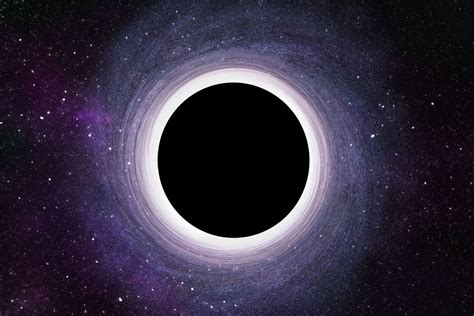 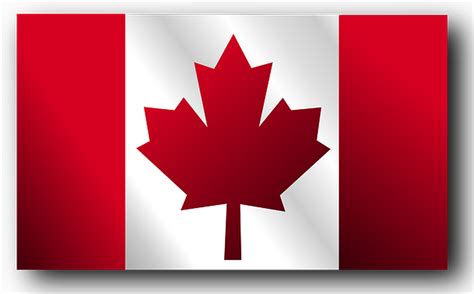 Contesta las siguientes preguntas en español. (Answer the following questions in Spanish.)¿A dónde iba Juan al principio del cuento? (Where was Juan going at the beginning of the story?)¿Qué le pasó mientras iba al centro comercial? (What happened to him on the way to the mall?)¿Cómo le saluda el agujero negro a Juan? (How does the black hole greet Juan?)¿Qué le dice el agujero negro a Juan después de que Juan le dice que no puede ver? (What does the black hole say to Juan after Juan tells it he can’t see?)¿Cómo le responde Juan al agujero negro cuando éste le pregunta cómo está? (How does Juan respond to the black hole after it asks him how he’s doing?)¿Qué hace el agujero negro después de que Juan le insulta? (What does the black hole do after Juan insults it?)¿Qué le hace el agujero a Juan después de que Juan le dice que quiere salir? (What does the black hole do after Juan tells it that he wants to leave?)¿Dónde queda Juan al final del cuento? (Where does Juan end up at the end of the story?)Español 1  -  Trabajo de estante del vocabulario 1.1  -  Los saludos y las preguntas importantes y las muletillas  -  Lectura(Shelfwork For Vocabulary 1.1  -  Greetings And Important Questions And Filler Words  -  Reading)Lee la siguiente conversación y contesta las preguntas que siguen en español. (Read the following conversation and answer the questions after in Spanish.)Contesta las siguientes preguntas en español: (Answer the following questions in Spanish:)¿Cómo le responde María a Juan cuando le pregunta buenos días? (How does Maria respond when Juan asks “buenos días”?)¿Cómo le responde María a Juan cuando le pregunta cómo está? (How does Maria respond when Juan asks how she’s doing?)¿Cómo está María realmente (really)?¿Cómo está Juan?¿Cómo se llama María?¿Qué le gusta a María?¿Cómo le responde María a Juan cuando le dice que lo siente? (How does Maria respond when Juan says he’s sorry?)Español 1  -  Trabajo de estante del vocabulario 1.1  -  Los saludos y las preguntas importantes y las muletillas  -  Ensayo(Shelfwork For Vocabulary 1.1  -  Greetings And Important Questions And Filler Words  -  Essay)Escribe una conversación entre dos personas en español que tiene por lo menos 53 palabras en una hoja de papel. (Write a conversation in Spanish between 2 people that has at least 53 words on a sheet of paper.)Escribe esto a doble espacio. (Write this double-spaced.)Incluye por lo menos todas estas palabras y preguntas pero no necesariamente en esta orden: (Include at least all these questions and words but not necessarily in this order:)Español 1  -  Trabajo de estante del vocabulario 1.1  -  Los saludos y las preguntas importantes y las muletillas  -  Ensayo(Shelfwork For Vocabulary 1.1  -  Greetings And Important Questions And Filler Words  -  Essay)Escribe una conversación entre dos personas en español que tiene por lo menos 53 palabras en una hoja de papel. (Write a conversation in Spanish between 2 people that has at least 53 words on a sheet of paper.)Escribe esto a doble espacio. (Write this double-spaced.)Incluye por lo menos todas estas palabras y preguntas pero no necesariamente en esta orden: (Include at least all these questions and words but not necessarily in this order:)Español 1  -  Trabajo de estante del vocabulario 1.1  -  Los saludos y las preguntas importantes y las muletillas  -  Conversación final(Shelfwork For Vocabulary 1.1  -  Greetings And Important Questions And Filler Words  -  Final Conversation)Ten una conversación con don Andrés con todas estas preguntas. (Have a conversation with don Andrés with all of these questions.)Español 1  -  Trabajo de estante del vocabulario 1.1  -  Los saludos y las preguntas importantes y las muletillas  -  Conversación final(Shelfwork For Vocabulary 1.1  -  Greetings And Important Questions And Filler Words  -  Final Conversation)Ten una conversación con don Andrés con todas estas preguntas. (Have a conversation with don Andrés with all of these questions.)Español 1Trabajo de estante del vocabulario 1.1Greetings And GoodbyesLos saludos y las despedidasHello! / Hi!¡Hola!Good morning!¡Buenos días!Good afternoon!¡Buenas tardes!Good night.Buenas noches.What’s up?¿Qué pasa?Not much. / NothingNo mucho. / Nada.How’s it going?¿Qué tal? / ¿Cómo te va?Fine. / Bad.Bien. / Mal.How are you?¿Cómo estás?I’m _______.Estoy _______.all right / fine / *goodbienbadly / *badmalso-soasí-así / más o menosgreatexcelente / fantásticoawesomegenialYou?¿Y tú?Me too.Yo tambiénCool.Estupendo. / Genial. / Chévere.  Bye.Adiós. / Chao.See you later.Nos vemos.Questions And AnswersPreguntas y respuestasWhat’s your name?¿Cómo te llamas?My name is don Andrés.Me llamo don Andrés.Where are you from?¿De dónde eres?I’m from Gainesville, Georgia.Soy de Gainesville, GA.Where do you live?¿Dónde vives?I live in Charlotte, NC.Vivo en Charlotte, Carolina del norte.What do you like?¿Qué te gusta?I like dogs and I like the sun.Me gustan los perros y me gusta el sol.I don’t like cats.No me gustan los gatos.Please?¿Por favor?No.No.Thank you?¿Gracias?You’re welcome.De nada.Important Questions For The ClassroomPreguntas importantes para la claseHow do you say “possum” in Spanish?¿Cómo se dice “possum” en español?You say: “zarigüeya”.Se dice “zarigüeya”.What does “el hacha” mean in English?¿Qué quiere decir “el hacha” en inglés?It means “ax”.Quiere decir “ax”.How do you spell “hola” in Spanish?¿Cómo se deletrea “hola” en español?You spell it: h-o-l-a.Se deletrea hache-o-ele-a.Can you say that again?¿Puedes repetir eso?No, I can’t say that again.No, no puedo repetir eso.I’m sorry.Lo siento.Don’t be sorry.No lo sientas.Can I go to the bathroom?¿Puedo ir al baño?No, you can’t go to the bathroom.No, no puedes ir al baño.Do you know?¿Sabes?I don’t know.No sé.¡Hola!Hola.¡Buenos días!No, buenas tardes.¿Qué pasa?No mucho. / Nada.¿Qué tal? / ¿Cómo te va?Bien. / Mal.¿Cómo estás?Estoy bien, y excelente, y genial. Y más o menos.¿Y tú?Estoy mal.Yo también.Estupendo. / Genial. / Chévere.  Adiós. Chao.Nos vemos.Nos vemos.¿Cómo te llamas?Me llamo don Andrés.¿De dónde eres?Soy de Gainesville, GA.¿Dónde vives?Vivo en Charlotte, Carolina del norte.¿Qué te gusta?Bueno, me gustan los perros y me gusta el sol; no me gustan los gatos.¡Vaya! ¡¿En serio?!Eh… o sea… no.¿Por favor?No.¿Gracias?De nada.¿Cómo se dice “possum” en español?Se dice “zarigüeya”.¿Qué quiere decir “el hacha” en inglés?Quiere decir “ax”.¿Cómo se deletrea “hola” en español?Se deletrea hache-o-ele-a.¿Puedes repetir eso?No, no puedo repetir eso.Lo siento.No lo sientas.¿Puedo ir al baño?No, no puedes ir al baño.¿Sabes?No sé.Hello! / Hi!Hello! / Hi!¡Hola!Good morning!Good morning!¡Buenos días!Good afternoon!Good afternoon!¡Buenas tardes!Good night.Good night.Buenas noches.What’s up?What’s up?¿Qué pasa?Not much. / NothingNot much. / NothingNo mucho. / Nada.How’s it going?How’s it going?¿Qué tal? / ¿Cómo te va?Fine. / Bad.Fine. / Bad.Bien. / Mal.How are you?How are you?¿Cómo estás?I’m _______.I’m _______.Estoy _______.all right / fine / *goodall right / fine / *goodbienbadly / *badbadly / *badmalso-soso-soasí-así / más o menosgreatgreatexcelente / fantásticoawesomeawesomegenialYou?You?¿Y tú?Me too.Me too.Yo tambiénCool.Cool.Estupendo. / Genial. / Chévere.  Bye.Bye.Adiós. / Chao.See you later.See you later.Nos vemos.What’s your name?¿Cómo te llamas?¿Cómo te llamas?My name is Me llamoMe llamoWhere are you from?¿De dónde eres?¿De dónde eres?I’m from Soy de Soy de Where do you live?¿Dónde vives?¿Dónde vives?I live in Vivo en Vivo en What do you like?¿Qué te gusta?¿Qué te gusta?I like Me gustaMe gustaPlease.Por favor.Por favor.No.No.No.Thank you.Gracias.Gracias.You’re welcome.De nada.De nada.How do you say ¿Cómo se dice ¿Cómo se dice How do you spell ¿Cómo se deletrea?¿Cómo se deletrea?Can you say that again?¿Puedes repetir eso?¿Puedes repetir eso?I’m sorry.Lo siento.Lo siento.Can I go to the bathroom?¿Puedo ir al baño?¿Puedo ir al baño?Do you know?¿Sabes?¿Sabes?I don’t know.No sé.No sé.well…pues… / bueno…pues… / bueno…uh…eh…eh…Dang!¡Vaya!¡Vaya!Seriously?!¡¿En serio?!¡¿En serio?!I mean… / Like…O sea…O sea…“Hello Tío Spanish.”“Hello Lola, how’s it going?”“Very good; and you? How are you?”“Very good too.”Lo conocí en algún café. 
Él me miró, me sonrió. 

Me dijo: 
"_____________, _____________ _____________" 
Y yo le respondí, 
Le dije: "No del todo _____________, buen _____________." 

Por esta vez 
Puede ser de verdad, 
Podría ser real. 

Por esta vez 
No tengo qué perder,
No hay _____________ qué temer. 

Lo vi pasar por algún lugar 
A eso de las seis. 
Él caminó directo a mí.Me dijo: 
"_____________, _____________ _____________" 
Y yo le respondí, 
Le dije: "No del todo _____________, buen _____________." Por esta vez 
Puede ser de verdad, 
Podría ser real. 

Por esta vez 
No tengo qué perder,
No hay _____________ qué temer.

Por esta vez 
Puede ser de verdad, 
Podría ser real.

Por esta vez 
No tengo qué perder,
No hay _____________ qué temer.¡Hola!¡Hola!tú:tú:¡Buenos días!¡Buenos días!tú:tú:¿Qué pasa?¿Qué pasa?tú:tú:¿Cómo te va?¿Cómo te va?tú:tú:¿Cómo estás?¿Cómo estás?tú:tú:¿Y tú?¿Y tú?tú:tú:Chao.Chao.tú:tú:Nos vemos.Nos vemos.tú:tú:¿Cómo te llamas?¿Cómo te llamas?tú:tú:¿De dónde eres?¿De dónde eres?tú:tú:¿Dónde vives?¿Dónde vives?tú:tú:¿Qué te gusta?¿Qué te gusta?tú:tú:¿Cómo se dice “possum” en español?¿Cómo se dice “possum” en español?tú:tú:¿Qué quiere decir “el hacha” en inglés?¿Qué quiere decir “el hacha” en inglés?tú:tú:¿Cómo se deletrea “hola” en español?¿Cómo se deletrea “hola” en español?tú:tú:¿Puedes repetir eso?¿Puedes repetir eso?tú:tú:¿Puedo ir al baño?¿Puedo ir al baño?tú:tú:¿Sabes?¿Sabes?tú:tú:tú:tú:¡Hola!¡Hola!tú:tú:¡Buenas tardes!¡Buenas tardes!tú:tú:No mucho. No mucho. tú:tú:Mal.Mal.tú:tú:Estoy muy mal.Estoy muy mal.tú:tú:Yo tambiénYo tambiéntú:tú:Adiós. Adiós. tú:tú:Me llamo Juan.Me llamo Juan.tú:tú:Soy de Cuba.Soy de Cuba.tú:tú:Vivo en Cuba.Vivo en Cuba.tú:tú:Me gustan los perros.Me gustan los perros.tú:tú:Se dice “zarigüeya”.Se dice “zarigüeya”.tú:tú:Quiere decir “ax”.Quiere decir “ax”.tú:tú:Se deletrea hache-o-ele-a.Se deletrea hache-o-ele-a.tú:tú:No, no puedo repetir eso.No, no puedo repetir eso.tú:tú:No lo sientas.No lo sientas.tú:tú:No, no puedes ir al baño.No, no puedes ir al baño.tú:tú:No sé.No sé.¡Hola!¡Buenos días!¿Qué pasa?¿Qué tal? / ¿Cómo te va?¿Cómo estás?Yo también.¿Cómo te llamas?¿De dónde eres?¿Dónde vives?¿Qué te gusta?¡Vaya! ¡¿En serio?!¿Cómo se dice “possum” en español?¿Qué quiere decir “el hacha” en inglés?¿Cómo se deletrea “hola” en español?¿Puedes repetir eso?Lo siento.¿Puedo ir al baño?¿Sabes?Adiós. Nos vemos.¡Hola!¡Buenos días!¿Qué pasa?¿Qué tal? / ¿Cómo te va?¿Cómo estás?Yo también.¿Cómo te llamas?¿De dónde eres?¿Dónde vives?¿Qué te gusta?¡Vaya! ¡¿En serio?!¿Cómo se dice “possum” en español?¿Qué quiere decir “el hacha” en inglés?¿Cómo se deletrea “hola” en español?¿Puedes repetir eso?Lo siento.¿Puedo ir al baño?¿Sabes?Adiós. Nos vemos.¡Hola!¡Buenos días!¿Qué pasa?¿Qué tal? / ¿Cómo te va?¿Cómo estás?Yo también.¿Cómo te llamas?¿De dónde eres?¿Dónde vives?¿Qué te gusta?¡Vaya! ¡¿En serio?!¿Cómo se dice “possum” en español?¿Qué quiere decir “el hacha” en inglés?¿Cómo se deletrea “hola” en español?¿Puedes repetir eso?Lo siento.¿Puedo ir al baño?¿Sabes?Adiós. Nos vemos.¡Hola!¡Buenos días!¿Qué pasa?¿Qué tal? / ¿Cómo te va?¿Cómo estás?Yo también.¿Cómo te llamas?¿De dónde eres?¿Dónde vives?¿Qué te gusta?¡Vaya! ¡¿En serio?!¿Cómo se dice “possum” en español?¿Qué quiere decir “el hacha” en inglés?¿Cómo se deletrea “hola” en español?¿Puedes repetir eso?Lo siento.¿Puedo ir al baño?¿Sabes?Adiós. Nos vemos.Juan: ¡Hola!María: Eh…no.Juan: ¿Buenos días?María: No. Buenas tardes, imbécil (fool).Juan: ¿Qué pasa?María: Nada. Juan: ¿Qué tal? María: Muy mal. Muy muy muy muy muy mal.Juan: ¿Cómo estás?María: Genial.Juan: ¿En serio?María: No, imbécil (fool). Mal. Obviamente (obviously).Juan: Yo también.María: ¡¿En serio?!Juan: No; estoy bien.María: Ugggghhhh…Juan: ¿Cómo te llamas?María: Me llamo Juan.Juan: ¿En serio?María: No, imbécil. Me llamo María.Juan: ¿De dónde eres?María: Soy de la luna (the moon).Juan: ¿En serio?María: No, imbécil. Soy de la Tierra (Earth).Juan: ¿Qué te gusta?María: Me gustan los gatos (cats).Juan: ¿En serio?María: No, imbécil. me gustan los perros (dogs).Juan: ¿Puedes repetir eso?María: No.Juan: Lo siento.María: Yo lo sé (I know).Juan: ¿Adiós?María: No. Espera (wait); sí.¡Hola!¡Buenos días!¿Qué pasa?¿Qué tal? / ¿Cómo te va?¿Cómo estás?Yo también.¿Cómo te llamas?¿De dónde eres?¿Dónde vives?¿Qué te gusta?¡Vaya! ¡¿En serio?!¿Cómo se dice “possum” en español?¿Qué quiere decir “el hacha” en inglés?¿Cómo se deletrea “hola” en español?¿Puedes repetir eso?Lo siento.¿Puedo ir al baño?¿Sabes?Adiós. Nos vemos.¡Hola!¡Buenos días!¿Qué pasa?¿Qué tal? / ¿Cómo te va?¿Cómo estás?Yo también.¿Cómo te llamas?¿De dónde eres?¿Dónde vives?¿Qué te gusta?¡Vaya! ¡¿En serio?!¿Cómo se dice “possum” en español?¿Qué quiere decir “el hacha” en inglés?¿Cómo se deletrea “hola” en español?¿Puedes repetir eso?Lo siento.¿Puedo ir al baño?¿Sabes?Adiós. Nos vemos.¡Hola!¡Buenos días!¿Qué pasa?¿Qué tal? / ¿Cómo te va?¿Cómo estás?Yo también.¿Cómo te llamas?¿De dónde eres?¿Dónde vives?¿Qué te gusta?¡Vaya! ¡¿En serio?!¿Cómo se dice “possum” en español?¿Qué quiere decir “el hacha” en inglés?¿Cómo se deletrea “hola” en español?¿Puedes repetir eso?Lo siento.¿Puedo ir al baño?¿Sabes?Adiós. Nos vemos.¡Hola!¡Buenos días!¿Qué pasa?¿Qué tal? / ¿Cómo te va?¿Cómo estás?Yo también.¿Cómo te llamas?¿De dónde eres?¿Dónde vives?¿Qué te gusta?¡Vaya! ¡¿En serio?!¿Cómo se dice “possum” en español?¿Qué quiere decir “el hacha” en inglés?¿Cómo se deletrea “hola” en español?¿Puedes repetir eso?Lo siento.¿Puedo ir al baño?¿Sabes?Adiós. Nos vemos.